采购需求清单及报价表报价单位（盖章）：联系人：           联系电话：                                                            日期：序号材料名称规格型号数量单位单价备注1400万枪式摄像机参考品牌型号：海康威视DS-2CD234LCL-NN1、具有≥400 万像素 CMOS 传感器，靶面尺寸≥1/3" ，在≥ 2560x1440 @ 25fps 下，清晰度≥1400TVL。2、设备支持最低照度彩色≤0.005 lx，黑白≤0.0005 lx，最大亮度鉴别等级≥11级。3、设备支持用户、组添加、删除等功能，并支持用户权限优先级管理功能。4、设备支持区域遮盖功能，当功能开启后，可最多设置≥4块视频遮盖区域，遮盖区域的大小、位置可设置，且遮盖区域允许移动、重叠。5、设备支持多浏览器浏览功能，可通过IE、Chrome、Firefox、Safari等浏览器浏览视频图像。6、设备支持智能行为分析功能，支持区域入侵、越界入侵，支持行为分析后触发报警上传、发送邮件、抓图等多种报警触发方式。★7、支持移动侦测功能，在设定的侦测区域内有目标移动时，该区域边框应变为绿色，并可在客户端给出报警提示并上传中心、联动录像，可通过客户端设定≥390个移动侦测区域，支持开启、关闭视频遮盖功能，当功能开启后，可最多设置≥4块视频遮盖区域，被遮盖的区域无法预览或回放，遮盖区域的大小、位置可设置，且遮盖区域允许移动、重叠。8、设备在IE浏览器下，具有噪声过滤设置、H.264、H.265、MJPEG 设置选项，可分别在主、子码流上各设置≥4块感兴趣区域、≥6个图像质量等级。★9、具有移动侦测报警触发功能，能对画面物体的移动进行分析，并及时发出报警信息，具有报警信息触发现场视频录像功能，可支持报警触发前不少于5s的视频预录、报警触发后不少于15s的视频录像。10、同一静止场景相同图像质量下，设备在H.264或H.265编码方式时，开启智能编码功能和不开启智能编码相比，码率节约≥80％。11、支持多路访问功能，在同客户端上，可最多同时开启≥6个视频窗口进行画面浏览。12、设备的防护等级≥IP66，支持DC12V和POE供电，且在 DC12V±25%范围内变化时可以正常工作。★13、为确保产品质量供货时必须提供公安部权威机构或相关部门出具的检验报告复印件。★14、为确保产品质量，签订合同后三个工作日内须现场提供样机演示以上性能指标，如不提供虚假应标处理。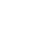 9台216路硬盘录像机参考品牌型号：海康威视DS-7816N★1、支持接入≥16路分辨率≥1920×1080的视频图像，支持输入带宽≥160Mbps，输出带宽≥160Mbps；★2、支持活动目标与实时预览同屏显示，实时预览的同时可以提取视频画面中的活动目标，可显示人脸、人体、车辆等目标图片，点击图片可即时回放相关录像，具有存储安全保障功能，当存储压力过高或硬盘出现性能不足时，可优先录像业务存储；3、支持接入1T、2T、3T、4T、6T、8T、10T、12TB、14TB、16TB、18TB、20TB容量的SATA接口硬盘；5、可同时显示输出≥16路H.265编码、30fps、1920×1080格式的视频图像，或同时输出≥4路 H.265编码、25fps、4096×2160或者3840×2160格式的视频图像，或同时解码≥3路 H.265编码、20fps、4000×3000格式的视频图像，支持输出≥1路H.265编码、25fps、8160×3616格式的视频图像，支持开启视频流智能分析，NVR解码性能不会降低；6、支持以IPv6方式接入IPC进行预览、参数配置、报警接收和展现、语音对讲、IPC列表导入、IP地址冲突检测等功能；7、支持≥16个人脸库，总库容≥5万张人脸图片，支持人脸库建模成功率不低于99%；★8、支持≥30张/秒人脸比对报警，比对结果显示包括人脸比对成功、人脸比对失败、高频次报警和陌生人报警，人脸正对相机、人脸无遮挡等干扰情况，人脸识别准确率≥99%；9、支持从其他设备导入录像文件，并对录像文件进行人脸检测和识别，显示识别结果；10、支持过车记录导出表格功能，表格包含通道、时间、车牌号、车型、车牌颜色、车身颜色、车辆品牌、车辆抓拍图片信息；11、支持周界报警过滤功能，对IPC上报的越界侦测报警和区域入侵报警进行去误报，可去除由树叶、灯光、车辆、阴影以及小动物引起的误报，支持≥16路，支持导入不同的语音文件，关联不同人脸库播报不同的语音，支持播报语音文件，支持人脸、周界、车辆检测、视频结构化的报警触发时联动语音播报；12、支持常规距离、中距离、远距离三种检测模式，根据不同的检测距离，在配置界面给出最小可检出人体目标尺寸，单个通道最多同时支持≥ 4种周界报警模式，每种模武最多同时支持≥4个警戒区域；13、支持以脸搜脸、按姓名检索、按属性检索，支持人脸属性识别、人脸评分功能，支持接入混合抓拍事件；14、支持检索与回放，在录像回放界面设备自动检索出关联通道录像，并以日历形式展示出录像分布情况，同时自动回放当天录像；1台34路硬盘录像机参考品牌型号：海康威视DS-7404N1、2盘位，1U 380系列金属机箱最大支持4路1080P解码，支持SVC增强模式3、支持满配8T硬盘，支持满接6MP相机；4、最大支持4路智能人/车侦测；5、支持1个HDMI 口超清4K输出+1个VGA口 高清1080P输出6、1个网口、2个USB2.0接口1台4硬盘监控专用硬盘6T2块58口POE交换机参考品牌型号：H3C  S9G-P1、端口及硬件要求：9个10/100/1000 Base-T以太网端口，支持PoE供电，整机供电功率：72W，8个下行端口可PoE供电，单端口最大供电功率：30W。★2、交换容量：18Gbps。3、包转发速率：13.4Mpps。4、功耗：72W。5、产品尺寸：158mm ×105mm ×27mm。6、产品资质：CCC认证、进网许可证（供货时提供）。1台616口千兆交换机参考品牌型号：H3C  
1、实配固化10/100/1000M以太网端口≥16个★2、要求所投交换机满足交换容量≥32Gbps，转发性能≥23.8Mpps ，MAC地址容量≥8K，包缓存≥4Mb，★3、要求所投产品支持端口防雷≥4KV（非防静电）4、要求所投产品工作温度范围0-40°C。★5、要求所投产品支持一键模式切换，支持“标准交换、端口隔离、汇聚上联、网络克隆” 四种工作模式。★6、为了提升运维的便捷性，要求所投交换机支持手机APP集中管理，能够实现拓扑呈现、端口状态显示等，供货时提供官网截图及APP界面截图作为证明 ★7、要求设备支持共享缓存架构，每个端口可利用的缓存空间扩大数倍，供货时提供官网截图及链接作为证明材料★8、为确保产品质量供货时必须提供工信部进网许可证复印件、CCC认证证书复印件及检验报告。1台724寸监视器1、显示模式：16：9，分辨率：1920x1080；2、新一代IPS显示技术，均匀度高，提升透光率3、多角度观看，画面不失真不变形4、可视角度：178°/178°，亮度：350cd/㎡；5、内置音箱，带喇叭，带耳机孔6、支持HDMI、VGA、RCA、耳机孔，音视频同步输入；7、3D降噪，改善图像对比细节，立体感强，噪点低，画面更清晰8、专业监视器 钣金背外壳，支持壁挂，出厂配底座遥控；9、7*24小时不间断工作1台8落地支架移动式监控系统使用，落地监控支架三脚架摄像头固定三角支架枪机球机监控器立杆可移动室内外万向摄像机 2米家用监控支架 标配4套9摄像室内机电源参考品牌型号：小耳朵XED-SN2013S，12V2A5个10交换机参考品牌型号：华为 S1730S-S48T4S-A148个10/100/1000BASE-T以太网端口4个千兆SFP,交流供电交换容量432Gbps，包转发率78Mpps机架式1个11POE路由器AC一体机参考品牌型号：H3C ER3208G3-P-EWAN:2*GE ,LAN/WAN可切口:3*GE(POE+,单口最大30W)LAN以太口:5*GE(POE+,单口最大30W)★POE最大功率：110W带机量：250台PC★供货时提供公安部权威机构或相关部门出具的检验报告复印件1个12吸顶AP参考品牌型号：H3C Mini A61-15001个拨码开关（支持“多用户”和“广覆盖”模式切换），1个10/100/1000Base-T以太网端口，★内置4根高增益全向天线，1500 Mbps（2.4G：2*2MIMO，5G：2*2MIMO）★供货时提供公安部权威机构或相关部门出具的检验报告复印件7个13壁挂机柜6U壁柜，配置： 钥匙，螺丝4套,托盘一块另外：电源一个和风扇一个1个14电源线参考品牌型号：海康威视 DS-1RVV2C100/ERVV2*1.5 无氧铜国标线★供货时提供公安部权威机构或相关部门出具的检验报告复印件600米15成品网线超五类网线 CAT5e类高速千兆网线 30米工程/宽带电脑家用连接跳线 成品网线 黑色 SH-13004根16网络线参考品牌型号：海康威视DS-1LN5E-S/E，主网络线连接电井网络交换机1、导体：实心裸铜 24AWG 2、绝缘材料：高密度聚乙烯  HDPE★3、绝缘直径： 0.88±0.05 mm4、护套直径： 5.0±0.4 mm5、护套材料 ：PVC  聚氯乙烯6、工作温度 ：-20℃～ 60℃（PVC）；★7、为确保产品质量供货时必须提供公安部权威机构或相关部门出具的检验报告复印件。300米17六类网络线办公室网络及AP使用1、导体：实心裸铜 24AWG 2、绝缘材料：高密度聚乙烯  HDPE★3、绝缘直径： 1.02 mm4、护套直径： 5.0±0.4 mm5、护套材料 ：PVC  聚氯乙烯6、工作温度 ：-20℃～ 60℃（PVC）；★7、为确保产品质量供货时必须提供公安部权威机构或相关部门出具的检验报告复印件。1100米18铠装光纤跳线单模双芯LC-LC 10米，含耦合器、护套2条19PVC线管雄塑θ25650米20线槽39线槽100米21排插公牛插板、2个22排插大于三个3插位 线长5米1个23排插大于三个3插位 线长10米1个24辅材办公桌插座、水晶头、胶布、胶塞、钉子、管扣、波纹管。电箱等1项25安装调试费1、原学院考试监控系统搬迁，监控摄像机及主机拆除及安装调试。2、新装考试监控系统安装。3、3个大厅WiFi覆盖安装调试。考场网络系统网络线铺设。安装1套移动式监控系统。户外临时考试时候使用。学院原考试监控系统保修1年1项26技术服务考试监控系统无缝连接到自治区应急厅广西安全生产考核发证系统平台1项合计： ￥            元合计： ￥            元合计： ￥            元合计： ￥            元合计： ￥            元合计： ￥            元合计： ￥            元（一）签订合同：自中标日起3个工作日内携带货物参数中须提供的证书资料到本单位签订合同，不在规定时间内签订或不能携带有效文件视为虚假应标，取消中标资格，并保留追究法律责任的权利。（二）交货期：自合同签订之日起10个工作日内。 （三）交货地点：采购方指定。 （四）交货方式：甲方指定场地安装调试。 （五）售后服务要求： 1、质量保证期不少于1年。质保期内免费保修服务。 2、免费送货上门，按国家有关产品“三包”规定执行“三包”，厂家承诺优于本项目质保要求的以厂家的为准，质保期内需要更换的零配件由中标人免费更换。3、所有竞标产品必须是具备厂家合法渠道的全新未开封产品，提供的产品随机资料必需含有原厂合格证明，使用说明，及保修手册。4、竞标人中标后，要及时提供售后服务，接到故障通知后，一般故障4小时内修复，重大故障12小时内给予修复。设备发生故障时，成交供应商保质期内免费进行设备的维护或提供备用设备更换，设备必须保证同型号或相近型号、性能优于原型号的设备，更换过程必须保证系统平滑过渡运行。（六）要求投标人所投设备满足《国家教育考试网上巡查系统视频标准技术规范（2017版）》（七）要求所投设备无缝连接到南宁市教育考试网上巡查系统平台，与广西壮族自治区国家教育考试网上巡查平台，完成与国家及省、市考试网上巡查系统互联、互通；出具互联互通承诺书。（八）如在安装过程中造成原有系统的故障，负责在发现故障之日起两天内免费恢复所有故障。（九）新增监控考试设备需能与原有学院安全生产考试点监控系统互联互通，出具互联互通承诺书。（十）新增大厅WiFi覆盖设备需接入学院WiFi系统并与原有学院WiFi系统互联互通。（十一）为了保证考试的时候网络及视频的稳定性，每次考试前需中标方上门检测设备运行情况。（十二）为保证供货产品质量，采购单位在合同签订前时有权对成交人提供的设备进行验收测试，并要求成交人提供标“★”参数的公安部权威机构或相关部门出具的检验报告复印件(加盖公章)进行核验，如标“★”参数不能提供检验报告复印件证明或检验报告上无体现的，采购人不予验收，按相关规定做退货处理，成交人承担所有责任和费用，采购人保留进一步追究责任的权利。（一）签订合同：自中标日起3个工作日内携带货物参数中须提供的证书资料到本单位签订合同，不在规定时间内签订或不能携带有效文件视为虚假应标，取消中标资格，并保留追究法律责任的权利。（二）交货期：自合同签订之日起10个工作日内。 （三）交货地点：采购方指定。 （四）交货方式：甲方指定场地安装调试。 （五）售后服务要求： 1、质量保证期不少于1年。质保期内免费保修服务。 2、免费送货上门，按国家有关产品“三包”规定执行“三包”，厂家承诺优于本项目质保要求的以厂家的为准，质保期内需要更换的零配件由中标人免费更换。3、所有竞标产品必须是具备厂家合法渠道的全新未开封产品，提供的产品随机资料必需含有原厂合格证明，使用说明，及保修手册。4、竞标人中标后，要及时提供售后服务，接到故障通知后，一般故障4小时内修复，重大故障12小时内给予修复。设备发生故障时，成交供应商保质期内免费进行设备的维护或提供备用设备更换，设备必须保证同型号或相近型号、性能优于原型号的设备，更换过程必须保证系统平滑过渡运行。（六）要求投标人所投设备满足《国家教育考试网上巡查系统视频标准技术规范（2017版）》（七）要求所投设备无缝连接到南宁市教育考试网上巡查系统平台，与广西壮族自治区国家教育考试网上巡查平台，完成与国家及省、市考试网上巡查系统互联、互通；出具互联互通承诺书。（八）如在安装过程中造成原有系统的故障，负责在发现故障之日起两天内免费恢复所有故障。（九）新增监控考试设备需能与原有学院安全生产考试点监控系统互联互通，出具互联互通承诺书。（十）新增大厅WiFi覆盖设备需接入学院WiFi系统并与原有学院WiFi系统互联互通。（十一）为了保证考试的时候网络及视频的稳定性，每次考试前需中标方上门检测设备运行情况。（十二）为保证供货产品质量，采购单位在合同签订前时有权对成交人提供的设备进行验收测试，并要求成交人提供标“★”参数的公安部权威机构或相关部门出具的检验报告复印件(加盖公章)进行核验，如标“★”参数不能提供检验报告复印件证明或检验报告上无体现的，采购人不予验收，按相关规定做退货处理，成交人承担所有责任和费用，采购人保留进一步追究责任的权利。（一）签订合同：自中标日起3个工作日内携带货物参数中须提供的证书资料到本单位签订合同，不在规定时间内签订或不能携带有效文件视为虚假应标，取消中标资格，并保留追究法律责任的权利。（二）交货期：自合同签订之日起10个工作日内。 （三）交货地点：采购方指定。 （四）交货方式：甲方指定场地安装调试。 （五）售后服务要求： 1、质量保证期不少于1年。质保期内免费保修服务。 2、免费送货上门，按国家有关产品“三包”规定执行“三包”，厂家承诺优于本项目质保要求的以厂家的为准，质保期内需要更换的零配件由中标人免费更换。3、所有竞标产品必须是具备厂家合法渠道的全新未开封产品，提供的产品随机资料必需含有原厂合格证明，使用说明，及保修手册。4、竞标人中标后，要及时提供售后服务，接到故障通知后，一般故障4小时内修复，重大故障12小时内给予修复。设备发生故障时，成交供应商保质期内免费进行设备的维护或提供备用设备更换，设备必须保证同型号或相近型号、性能优于原型号的设备，更换过程必须保证系统平滑过渡运行。（六）要求投标人所投设备满足《国家教育考试网上巡查系统视频标准技术规范（2017版）》（七）要求所投设备无缝连接到南宁市教育考试网上巡查系统平台，与广西壮族自治区国家教育考试网上巡查平台，完成与国家及省、市考试网上巡查系统互联、互通；出具互联互通承诺书。（八）如在安装过程中造成原有系统的故障，负责在发现故障之日起两天内免费恢复所有故障。（九）新增监控考试设备需能与原有学院安全生产考试点监控系统互联互通，出具互联互通承诺书。（十）新增大厅WiFi覆盖设备需接入学院WiFi系统并与原有学院WiFi系统互联互通。（十一）为了保证考试的时候网络及视频的稳定性，每次考试前需中标方上门检测设备运行情况。（十二）为保证供货产品质量，采购单位在合同签订前时有权对成交人提供的设备进行验收测试，并要求成交人提供标“★”参数的公安部权威机构或相关部门出具的检验报告复印件(加盖公章)进行核验，如标“★”参数不能提供检验报告复印件证明或检验报告上无体现的，采购人不予验收，按相关规定做退货处理，成交人承担所有责任和费用，采购人保留进一步追究责任的权利。（一）签订合同：自中标日起3个工作日内携带货物参数中须提供的证书资料到本单位签订合同，不在规定时间内签订或不能携带有效文件视为虚假应标，取消中标资格，并保留追究法律责任的权利。（二）交货期：自合同签订之日起10个工作日内。 （三）交货地点：采购方指定。 （四）交货方式：甲方指定场地安装调试。 （五）售后服务要求： 1、质量保证期不少于1年。质保期内免费保修服务。 2、免费送货上门，按国家有关产品“三包”规定执行“三包”，厂家承诺优于本项目质保要求的以厂家的为准，质保期内需要更换的零配件由中标人免费更换。3、所有竞标产品必须是具备厂家合法渠道的全新未开封产品，提供的产品随机资料必需含有原厂合格证明，使用说明，及保修手册。4、竞标人中标后，要及时提供售后服务，接到故障通知后，一般故障4小时内修复，重大故障12小时内给予修复。设备发生故障时，成交供应商保质期内免费进行设备的维护或提供备用设备更换，设备必须保证同型号或相近型号、性能优于原型号的设备，更换过程必须保证系统平滑过渡运行。（六）要求投标人所投设备满足《国家教育考试网上巡查系统视频标准技术规范（2017版）》（七）要求所投设备无缝连接到南宁市教育考试网上巡查系统平台，与广西壮族自治区国家教育考试网上巡查平台，完成与国家及省、市考试网上巡查系统互联、互通；出具互联互通承诺书。（八）如在安装过程中造成原有系统的故障，负责在发现故障之日起两天内免费恢复所有故障。（九）新增监控考试设备需能与原有学院安全生产考试点监控系统互联互通，出具互联互通承诺书。（十）新增大厅WiFi覆盖设备需接入学院WiFi系统并与原有学院WiFi系统互联互通。（十一）为了保证考试的时候网络及视频的稳定性，每次考试前需中标方上门检测设备运行情况。（十二）为保证供货产品质量，采购单位在合同签订前时有权对成交人提供的设备进行验收测试，并要求成交人提供标“★”参数的公安部权威机构或相关部门出具的检验报告复印件(加盖公章)进行核验，如标“★”参数不能提供检验报告复印件证明或检验报告上无体现的，采购人不予验收，按相关规定做退货处理，成交人承担所有责任和费用，采购人保留进一步追究责任的权利。（一）签订合同：自中标日起3个工作日内携带货物参数中须提供的证书资料到本单位签订合同，不在规定时间内签订或不能携带有效文件视为虚假应标，取消中标资格，并保留追究法律责任的权利。（二）交货期：自合同签订之日起10个工作日内。 （三）交货地点：采购方指定。 （四）交货方式：甲方指定场地安装调试。 （五）售后服务要求： 1、质量保证期不少于1年。质保期内免费保修服务。 2、免费送货上门，按国家有关产品“三包”规定执行“三包”，厂家承诺优于本项目质保要求的以厂家的为准，质保期内需要更换的零配件由中标人免费更换。3、所有竞标产品必须是具备厂家合法渠道的全新未开封产品，提供的产品随机资料必需含有原厂合格证明，使用说明，及保修手册。4、竞标人中标后，要及时提供售后服务，接到故障通知后，一般故障4小时内修复，重大故障12小时内给予修复。设备发生故障时，成交供应商保质期内免费进行设备的维护或提供备用设备更换，设备必须保证同型号或相近型号、性能优于原型号的设备，更换过程必须保证系统平滑过渡运行。（六）要求投标人所投设备满足《国家教育考试网上巡查系统视频标准技术规范（2017版）》（七）要求所投设备无缝连接到南宁市教育考试网上巡查系统平台，与广西壮族自治区国家教育考试网上巡查平台，完成与国家及省、市考试网上巡查系统互联、互通；出具互联互通承诺书。（八）如在安装过程中造成原有系统的故障，负责在发现故障之日起两天内免费恢复所有故障。（九）新增监控考试设备需能与原有学院安全生产考试点监控系统互联互通，出具互联互通承诺书。（十）新增大厅WiFi覆盖设备需接入学院WiFi系统并与原有学院WiFi系统互联互通。（十一）为了保证考试的时候网络及视频的稳定性，每次考试前需中标方上门检测设备运行情况。（十二）为保证供货产品质量，采购单位在合同签订前时有权对成交人提供的设备进行验收测试，并要求成交人提供标“★”参数的公安部权威机构或相关部门出具的检验报告复印件(加盖公章)进行核验，如标“★”参数不能提供检验报告复印件证明或检验报告上无体现的，采购人不予验收，按相关规定做退货处理，成交人承担所有责任和费用，采购人保留进一步追究责任的权利。（一）签订合同：自中标日起3个工作日内携带货物参数中须提供的证书资料到本单位签订合同，不在规定时间内签订或不能携带有效文件视为虚假应标，取消中标资格，并保留追究法律责任的权利。（二）交货期：自合同签订之日起10个工作日内。 （三）交货地点：采购方指定。 （四）交货方式：甲方指定场地安装调试。 （五）售后服务要求： 1、质量保证期不少于1年。质保期内免费保修服务。 2、免费送货上门，按国家有关产品“三包”规定执行“三包”，厂家承诺优于本项目质保要求的以厂家的为准，质保期内需要更换的零配件由中标人免费更换。3、所有竞标产品必须是具备厂家合法渠道的全新未开封产品，提供的产品随机资料必需含有原厂合格证明，使用说明，及保修手册。4、竞标人中标后，要及时提供售后服务，接到故障通知后，一般故障4小时内修复，重大故障12小时内给予修复。设备发生故障时，成交供应商保质期内免费进行设备的维护或提供备用设备更换，设备必须保证同型号或相近型号、性能优于原型号的设备，更换过程必须保证系统平滑过渡运行。（六）要求投标人所投设备满足《国家教育考试网上巡查系统视频标准技术规范（2017版）》（七）要求所投设备无缝连接到南宁市教育考试网上巡查系统平台，与广西壮族自治区国家教育考试网上巡查平台，完成与国家及省、市考试网上巡查系统互联、互通；出具互联互通承诺书。（八）如在安装过程中造成原有系统的故障，负责在发现故障之日起两天内免费恢复所有故障。（九）新增监控考试设备需能与原有学院安全生产考试点监控系统互联互通，出具互联互通承诺书。（十）新增大厅WiFi覆盖设备需接入学院WiFi系统并与原有学院WiFi系统互联互通。（十一）为了保证考试的时候网络及视频的稳定性，每次考试前需中标方上门检测设备运行情况。（十二）为保证供货产品质量，采购单位在合同签订前时有权对成交人提供的设备进行验收测试，并要求成交人提供标“★”参数的公安部权威机构或相关部门出具的检验报告复印件(加盖公章)进行核验，如标“★”参数不能提供检验报告复印件证明或检验报告上无体现的，采购人不予验收，按相关规定做退货处理，成交人承担所有责任和费用，采购人保留进一步追究责任的权利。（一）签订合同：自中标日起3个工作日内携带货物参数中须提供的证书资料到本单位签订合同，不在规定时间内签订或不能携带有效文件视为虚假应标，取消中标资格，并保留追究法律责任的权利。（二）交货期：自合同签订之日起10个工作日内。 （三）交货地点：采购方指定。 （四）交货方式：甲方指定场地安装调试。 （五）售后服务要求： 1、质量保证期不少于1年。质保期内免费保修服务。 2、免费送货上门，按国家有关产品“三包”规定执行“三包”，厂家承诺优于本项目质保要求的以厂家的为准，质保期内需要更换的零配件由中标人免费更换。3、所有竞标产品必须是具备厂家合法渠道的全新未开封产品，提供的产品随机资料必需含有原厂合格证明，使用说明，及保修手册。4、竞标人中标后，要及时提供售后服务，接到故障通知后，一般故障4小时内修复，重大故障12小时内给予修复。设备发生故障时，成交供应商保质期内免费进行设备的维护或提供备用设备更换，设备必须保证同型号或相近型号、性能优于原型号的设备，更换过程必须保证系统平滑过渡运行。（六）要求投标人所投设备满足《国家教育考试网上巡查系统视频标准技术规范（2017版）》（七）要求所投设备无缝连接到南宁市教育考试网上巡查系统平台，与广西壮族自治区国家教育考试网上巡查平台，完成与国家及省、市考试网上巡查系统互联、互通；出具互联互通承诺书。（八）如在安装过程中造成原有系统的故障，负责在发现故障之日起两天内免费恢复所有故障。（九）新增监控考试设备需能与原有学院安全生产考试点监控系统互联互通，出具互联互通承诺书。（十）新增大厅WiFi覆盖设备需接入学院WiFi系统并与原有学院WiFi系统互联互通。（十一）为了保证考试的时候网络及视频的稳定性，每次考试前需中标方上门检测设备运行情况。（十二）为保证供货产品质量，采购单位在合同签订前时有权对成交人提供的设备进行验收测试，并要求成交人提供标“★”参数的公安部权威机构或相关部门出具的检验报告复印件(加盖公章)进行核验，如标“★”参数不能提供检验报告复印件证明或检验报告上无体现的，采购人不予验收，按相关规定做退货处理，成交人承担所有责任和费用，采购人保留进一步追究责任的权利。